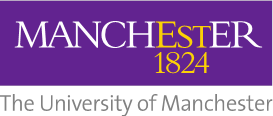 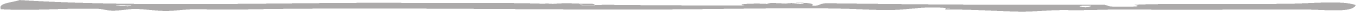 Wish/goalOutcomeWrite down a clear description of what you want the outcome of this work to be. Imagine what the best possible result would be. How will you feel if you accomplish your goal? ObstaclesWhat might get in the way of you achieving the outcome you want?PlanWrite down a plan for how you will overcome any obstacles to ensure you meet your goal. What strategies will you use? Is there anything you need to organize/put in place to make sure you are successful? 